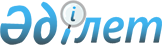 О внесении изменений и дополнений в постановление Правления Агентства Республики Казахстан по регулированию и надзору финансового рынка и финансовых организаций от 25 февраля 2006 года № 64 "Об утверждении Правил выдачи накопительному пенсионному фонду разрешения на создание или приобретение дочерней организации, а также разрешения на значительное участие в уставном капитале юридических лиц"
					
			Утративший силу
			
			
		
					Постановление Правления Агентства Республики Казахстан по регулированию и надзору финансового рынка и финансовых организаций от 28 ноября 2008 года № 194. Зарегистрировано в Министерстве юстиции Республики Казахстан 30 декабря 2008 года № 5449. Утратило силу постановлением Правления Национального Банка Республики Казахстан от 24 февраля 2012 года № 93      Сноска. Утратило силу постановлением Правления Национального Банка РК от 24.02.2012 № 93.      В целях реализации Закона Республики Казахстан от 23 октября 2008 года "О внесении изменений и дополнений в некоторые законодательные акты Республики Казахстан по вопросам устойчивости финансовой системы", Правление Агентства Республики Казахстан по регулированию и надзору финансового рынка и финансовых организаций далее – Агентство) ПОСТАНОВЛЯЕТ: 



      1. Внести в постановление Правления Агентства от 25 февраля 2006 года № 64 "Об утверждении Правил выдачи накопительному пенсионному фонду разрешения на создание или приобретение дочерней организации, а также разрешения на значительное участие в уставном капитале юридических лиц" (зарегистрированное в Реестре государственной регистрации нормативных правовых актов под № 4145), с дополнениями и изменениями, внесенными постановлением Правления Агентства от 30 марта 2007 года № 76 "О внесении дополнений и изменений в некоторые нормативные правовые акты по вопросам представления документов в Агентство Республики Казахстан по регулированию и надзору финансового рынка и финансовых организаций" (зарегистрированным в Реестре государственной регистрации нормативных правовых актов под № 4670), постановлением Правления Агентства от 30 апреля 2007 года № 113 "О внесении изменений и дополнения в постановление Правления Агентства Республики Казахстан по регулированию и надзору финансового рынка и финансовых организаций от 25 февраля 2006 года № 64 "Об утверждении Правил выдачи накопительному пенсионному фонду разрешения на создание или приобретение дочерней организации, а также разрешения на значительное участие в уставном капитале юридических лиц" (зарегистрированным в Реестре государственной регистрации нормативных правовых актов под № 4739, опубликованным в июле 2007 года в Бюллетене нормативных правовых актов центральных исполнительных и иных центральных государственных органов Республики Казахстан № 7, ст. 267), постановлением Правления Агентства от 25 января 2008 года № 05 "О внесении дополнений в некоторые нормативные правовые акты Агентства Республики Казахстан по регулированию и надзору финансового рынка и финансовых организаций" (зарегистрированным в Реестре государственной регистрации нормативных правовых актов под № 5141), следующие изменения и дополнения: 



      заголовок изложить в следующей редакции: 

      "Об утверждении Правил выдачи накопительному пенсионному фонду разрешения на создание или приобретение дочерней организации, значительное участие в уставном капитале юридических лиц, а также отзыва разрешения на создание или приобретение дочерней организации, значительное участие в уставном капитале юридических лиц"; 



       пункт 1 изложить в следующей редакции: 

      "1. Утвердить прилагаемые Правила выдачи накопительному пенсионному фонду разрешения на создание или приобретение дочерней организации, значительное участие в уставном капитале юридических лиц, а также отзыва разрешения на создание или приобретение дочерней организации, значительное участие в уставном капитале юридических лиц.; 



      в Правилах выдачи накопительному пенсионному фонду разрешения на создание или приобретение дочерней организации, а также разрешения на значительное участие в уставном капитале юридических лиц: 

      заголовок изложить в следующей редакции: 

      "Правила выдачи накопительному пенсионному фонду разрешения на создание или приобретение дочерней организации, значительное участие в уставном капитале юридических лиц, а также отзыва разрешения на создание или приобретение дочерней организации, значительное участие в уставном капитале юридических лиц"; 



       преамбулу дополнить словами ", отзыва разрешения на создание  или приобретение дочерней организации, значительное участие в уставном капитале юридических лиц"; 



      в пункте 2 слово "Фонду" заменить словами "и отозванных"; 



      дополнить пунктами 10-2 , 10-3 следующего содержания: 

      "10-2. В случае неполучения разрешения уполномоченного органа на создание или приобретение дочерней организации Фонд осуществляет мероприятия, предусмотренные пунктом 8 статьи 41-1 Закона. 

      В случае приобретения Фондом права контроля над дочерней организацией по независящим от него причинам Фонд в месячный срок с момента обнаружения данного факта представляет документы, предусмотренные пунктом 4 статьи 41-1 Закона, для получения разрешения уполномоченного органа на приобретение дочерней организации. 

      10-3. В случае неполучения разрешения уполномоченного органа на значительное участие в уставном капитале юридических лиц Фонд осуществляет мероприятия, предусмотренные пунктом 9 статьи 41-1 Закона."; 



      дополнить главой 2-1 следующего содержания: "Глава 2-1. Порядок отзыва разрешения на создание или 

приобретение Фондом дочерней организации, а также значительное 

участие в уставном капитале юридических лиц        10-4. Уполномоченный орган производит отзыв разрешения на создание или приобретение дочерней организации, а также на значительное участие в уставном капитале юридических лиц в случаях, предусмотренных пунктом 10 статьи 41-1 Закона. 

      10-5. В случае отзыва разрешения на создание или приобретение дочерней организации, значительное участие в уставном капитале юридических лиц Фонд осуществляет мероприятия, предусмотренные пунктом 10 статьи 41-1 Закона, и представляет уведомление в уполномоченный орган в трехдневный срок с даты отчуждения  принадлежащих ей акций (доли участия), с приложением подтверждающих документов. "; 



      в приложении 1 : 

      правый верхний угол изложить в следующей редакции: "Приложение 1                               

к Правилам выдачи                           

накопительному пенсионному фонду            

разрешения на создание или                  

приобретение дочерней организации,          

значительное участие в уставном капитале    

юридических лиц , а также отзыва разрешения  

на создание или приобретение дочерней       

организации, значительное участие в уставном 

капитале юридических лиц" ;                        заголовок после слова "выданных" дополнить словами "и отозванных"; 

      таблицу после графы 

"                        " 

      дополнить графой следующего содержания: 

"                        "; 

      в приложении 2 : 

      правый верхний угол изложить в следующей редакции: "Приложение 2                               

к Правилам выдачи накопительному            

пенсионному фонду разрешения на создание    

или приобретение дочерней организации,      

значительное участие в уставном капитале    

юридических лиц , а также отзыва разрешения  

на создание или приобретение дочерней       

организации, значительное участие в уставном 

капитале юридических лиц" ;                        таблицу после графы 

"                       "       дополнить графой следующего содержания: "                        "; 

       правый верхний угол приложения 3 изложить в следующей редакции: "Приложение 3                               

к Правилам выдачи накопительному            

пенсионному фонду разрешения на создание    

или приобретение дочерней организации,      

значительное участие в уставном капитале    

юридических лиц , а также отзыва разрешения  

на создание или приобретение дочерней       

организации, значительное участие в уставном 

капитале юридических лиц" ;                  

       правый верхний угол приложения 4 изложить в следующей редакции: "Приложение 4                               

к Правилам выдачи накопительному            

пенсионному фонду разрешения на создание    

или приобретение дочерней организации,      

значительное участие в уставном капитале    

юридических лиц, а также отзыва разрешения  

на создание или приобретение дочерней       

организации, значительное участие в уставном 

капитале юридических лиц".                  

      2. Настоящее постановление вводится в действие по истечении четырнадцати дней со дня его государственной регистрации в Министерстве юстиции Республики Казахстан. 



      3. Департаменту надзора за субъектами рынка ценных бумаг и накопительными пенсионными фондами (Хаджиева М.Ж.): 

      1) совместно с Юридическим департаментом (Сарсенова Н.В.) принять меры к государственной регистрации в Министерстве юстиции Республики Казахстан настоящего постановления; 

      2) в десятидневный срок со дня государственной регистрации в Министерстве юстиции Республики Казахстан довести настоящее постановление до сведения заинтересованных подразделений Агентства, Объединения юридических лиц "Ассоциация финансистов Казахстана". 



      4. Службе Председателя Агентства (Кенже А.А.) принять меры по опубликованию настоящего постановления в средствах массовой информации Республики Казахстан. 



      5. Контроль за исполнением настоящего постановления возложить на заместителя Председателя Агентства Алдамберген А.У.        Председатель                                 Е. Бахмутова 
					© 2012. РГП на ПХВ «Институт законодательства и правовой информации Республики Казахстан» Министерства юстиции Республики Казахстан
				Дата и номер 

разрешения 

накопительного 

пенсионного фонда на 

создание и 

приобретение Фондом 

дочерней организации Дата и номер отзыва 

выданного Фонду 

разрешения на 

создание или 

приобретение дочерней 

организации Дата и номер разрешения на значительное участие в уставном капитале юридических лиц Дата и номер отзыва  выданного разрешения на значительное участие в уставном капитале юридических лиц 